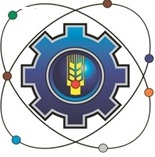 Министерство образования Московской областиГосударственное бюджетное профессиональное образовательное учреждение Московской области «Щелковский колледж»(ГБПОУ МО «Щелковский колледж»)ПРОГРАММА ПОДГОТОВКИ СПЕЦИАЛИСТОВ СРЕДНЕГО ЗВЕНАГосударственное бюджетное профессиональное образовательное учреждение Московской области «Щелковский колледж»по специальности: 15.02.12 «Монтаж, техническое обслуживание и ремонтпромышленного оборудования (по отраслям)»базовой подготовкиЩёлково , 2018   СодержаниеРаздел 1. Общие положенияРаздел 2. Общая характеристика образовательной программы …………….Раздел 3. Характеристика профессиональной деятельности выпускника……..Раздел 4. Результаты освоения образовательной программы..4.1. Общие компетенции4.2. Профессиональные компетенцииРаздел 5. Структура образовательной программы5.1. Учебный план5.2. Календарный учебный графикРаздел 6. Условия образовательной деятельности6.1. Требования к материально-техническим условиям6.2. Требования к кадровым условиям6.3. Расчеты нормативных затрат оказания государственных услуг по реализации образовательной программыРаздел 7. Разработчики основной образовательной программыПриложенияПрограммы профессиональных модулейПриложение I.1 Рабочая программа профессионального модуля «ПМ.01.Монтаж промышленного оборудования и пусконаладочные работы»Приложение I.2 Рабочая программа профессионального модуля «ПМ.02.Техническое обслуживание и ремонт промышленного оборудования»Приложение I.3. Рабочая программа профессионального модуля «ПМ.03.Ремонтные, монтажные и наладочные работы по промышленному оборудованию»Приложение I.4. Рабочая программа профессионального модуля по одной или нескольким профессиям рабочего, должностям служащих.Программы учебных дисциплинПриложение II.1 Рабочая программа учебной дисциплины «ОГСЭ.01Основы философии»Приложение II.2 Рабочая программа учебной дисциплины «ОГСЭ.02 История»Приложение II.3 Рабочая программа учебной дисциплины «ОГСЭ.03 Иностранный язык в профессиональной деятельности»Приложение II.4 Рабочая программа учебной дисциплины «ОГСЭ.04 Физическая культура»Приложение II.5 Рабочая программа учебной дисциплины «ЕН.01 Математика»Приложение II.6 Рабочая программа учебной дисциплины «ЕН.02 Информатика»Приложение II.7 Рабочая программа учебной дисциплины «ЕН.03 Экологические основы природопользования»Приложение II.8  Рабочая программа учебной дисциплины «ОП.01 Инженерная графика»Приложение II. 9  Рабочая программа учебной дисциплины «ОП.02Материаловедение»Приложение II.10 Рабочая программа учебной дисциплины «ОП.03 Техническая механика»Приложение II.11 Рабочая программа учебной дисциплины «ОП.04 Метрология, стандартизация и подтверждение соответствия»Приложение II.12  Рабочая программа учебной дисциплины «ОП.05 Электротехника и основы электроники»Приложение II.13  Рабочая программа учебной дисциплины «ОП.06 Технологическое оборудование»Приложение II.14  Рабочая программа учебной дисциплины «ОП.07 Технология отрасли»Приложение II.15  Рабочая программа учебной дисциплины «ОП.08 Обработка металлов резанием, станки и инструменты »Приложение II.16  Рабочая программа учебной дисциплины «ОП.09 Охрана труда и бережливое производство»Приложение II.17  Рабочая программа учебной дисциплины «ОП.10 Экономика отрасли»Приложение II.18  Рабочая программа учебной дисциплины «ОП.11 Информационные технологии в профессиональной деятельности »Приложение II.19  Рабочая программа учебной дисциплины «ОП.12 Безопасность жизнедеятельности»Приложение II.20  Рабочая программа учебной дисциплины ОП.ВЧ.13 «Адаптационная дисциплина: "Социальная адаптация и основы социально-правовых знаний"     Приложение II.21  Рабочая программа учебной дисциплины ОП.ВЧ.14«Способы поиска работы, рекомендации по трудоустройству»
Приложение II.21  Рабочая программа учебной дисциплины ОП.ВЧ.15«Основы предпринимательства, открытие собственного дела»Раздел 1. Общие положения1.1. Настоящая  основная профессиональная  образовательная программа (далее ОПОП) по специальности среднего профессионального образования разработана на основе федерального государственного образовательного стандарта среднего профессионального образования по специальности.15.02.12 «Монтаж, техническое обслуживание и ремонт промышленного оборудования (по отраслям)» утвержденный приказом Минобрнауки России от 9 декабря 2016 года№158 (далее – ФГОС СПО).ОПОП СПО определяет рекомендованный объем и содержание среднего профессионального образования по специальности15.02.12 «Монтаж, техническое обслуживание и ремонт промышленного оборудования (по отраслям)», планируемые результаты освоения образовательной программы,  условия образовательной деятельности.ОПОП СПО разработана для реализации образовательной программы на базе основного  общего образования. Образовательная программа, реализуемая на базе основного общего образования, разработана образовательной организацией на основе требований федерального государственного образовательного стандарта среднего общего образования и ФГОС СПО с учетом получаемой специальности и настоящей ОПОП СПО.1.2. Нормативные основания для разработки ОПОП СПО:Федеральный закон от 29 декабря 2012 г. №273-ФЗ «Об образовании в Российской Федерации»;Приказ Минобрнауки России от 28 мая 2014 г. № 594 «Об утверждении Порядка разработки примерных основных образовательных программ, проведения их экспертизы и ведения реестра примерных основных образовательных программ»;Приказ Минобрнауки России от 9 декабря 2016 года№1580 «Обутверждении федерального государственного образовательного стандарта среднего профессионального образования по профессии 15.02.12 «Монтаж, техническое обслуживание и ремонт промышленного оборудования (по отраслям)» (зарегистрирован Министерством юстиции Российской Федерации 22 декабря 2016 года, регистрационный № 44904);Приказ Минобрнауки России от 14 июня 2013 г. № 464 «Об утверждении Порядка организации и осуществления образовательной деятельности по образовательным программам среднего профессионального образования» (зарегистрирован Министерством юстиции Российской Федерации 30 июля 2013 г., регистрационный № 29200) (далее – Порядок организации образовательной деятельности);Приказ Минобрнауки России от 16 августа 2013 г. № 968 «Об утверждении Порядка проведения государственной итоговой аттестации по образовательным программам среднего профессионального образования» (зарегистрирован Министерством юстиции Российской Федерации 1 ноября 2013 г., регистрационный № 30306);ПриказМинобрнауки России от 18 апреля 2013 г. № 291 «Об утверждении Положения о практике обучающихся, осваивающих основные профессиональные образовательные программы среднего профессионального образования» (зарегистрирован Министерством юстиции Российской Федерации 14 июня 2013 г., регистрационный № 28785).Приказ Министерства труда и социальной защиты Российской Федерации от 26 декабря 2014 года № 1164н «Об утверждении профессионального стандарта «Слесарь-ремонтник промышленного оборудования» (зарегистрирован Министерством юстиции Российской Федерации 23 января 2015 г., регистрационный № 35692).1.3. Перечень сокращений, используемых в тексте ПООП СПО:ФГОС СПО – Федеральный государственный образовательный стандарт среднего профессионального образования;ОПОП –  основная  профессиональная образовательная программа; МДК – междисциплинарный курсПМ – профессиональный модульОК – общие компетенции;ПК – профессиональные компетенции.ПС – профессиональный стандарт.Цикл ОГСЭ - Общий гуманитарный и социально-экономический циклЦикл ЕН - Общий математический и естественнонаучный циклРаздел 2. Общая характеристика образовательной программы среднего профессионального образованияКвалификация, присваиваемая выпускникам образовательной программы: техник-механик.Формы получения образования: допускается только в профессиональной образовательной организации или образовательной организации высшего образования.Формы обучения предусматриваемые ФГОС: очная.Объем образовательной программы, реализуемой на базе среднего общего образования: 4464академических часов.Срок получения образования по образовательной программе, реализуемой на базе среднего общего образования:- в очной форме – 2 года10 месяцевОбъем и сроки получения среднего профессионального образования по специальности 15.02.12 «Монтаж, техническое обслуживание и ремонт промышленного оборудования (по отраслям)» на базе основного общего образования с одновременным получением среднего общего образования: 5940 часов – срок обучения 3 года 10 месяцевРаздел 3. Характеристика профессиональной деятельности выпускника3.1. Область профессиональной деятельности выпускников: 16 Строительство и жилищно-коммунальное хозяйство; 25 Ракетно-космическая промышленность; 26 Химическое, химико-технологическое производство; 28 Производство машин и оборудования; 29 Производство электрооборудования, электронного и оптического оборудования; 31 Автомобилестроение; 32 Авиастроение; 40 Сквозные виды профессиональной деятельности в промышленности.3.2. Соответствие профессиональных модулей и присваиваемых квалификацийТаблица 1 Раздел 4. Компетенции выпускников (планируемые результаты освоения образовательной программы) и индикаторы их достижения4.1. Общие компетенцииТаблица 24.2. Профессиональные компетенцииРаздел 5. Структура образовательной программы и рабочие программы 5.1. Учебный планТаблица 4 Раздел 6. Условия образовательной деятельности6.1. Требования к материально-техническим условиям6.1.1. Специальные помещения должны представлять собой учебные аудитории для проведения занятий всех видов, предусмотренных образовательной программой, в том числе групповых и индивидуальных консультаций, текущего контроля и промежуточной аттестации, а также помещения для самостоятельной работы, мастерские и лаборатории, оснащенные оборудованием, техническими средствами обучения и материалами, учитывающими требования международных стандартов.Перечень специальных помещенийКабинеты:истории и философии;иностранного языка в профессиональной деятельности;математики;информатики;инженерной графики;электротехники и электроники;технической механики;метрологии, стандартизации и сертификации;безопасности жизнедеятельности и охраны труда;экономики отрасли;монтажа, технической эксплуатации и ремонта промышленного оборудования.экологических основ природопользованияЛаборатории:Электротехники и электроники;Материаловедения.Мастерские: Слесарная;Монтажа, наладки, ремонта и эксплуатации промышленного оборудования с участком грузоподъемного оборудования;Спортивный комплексЗалы:Библиотека, читальный зал с выходом в интернетАктовый зал6.1.2. Материально-техническое оснащение лабораторий, мастерских и баз практики по профессии (специальности).Образовательная организация, реализующая программу по специальности должна располагать материально-технической базой, обеспечивающей проведение всех видов дисциплинарной и междисциплинарной подготовки, лабораторной, практической работы обучающихся, предусмотренных учебным планом и соответствующей действующим санитарным и противопожарным правилам и нормам. Минимально необходимый для реализации ООП перечень материально- технического обеспечения, включает в себя: 6.1.2.1. Оснащение лабораторий 1. Лаборатория «Электротехники и электроники»- приборы;- лабораторные стенды;- наборы элементов (сопротивления, конденсаторы, катушки индуктивности, диоды, транзисторы);- осциллографы;- электрические генераторы;- вытяжная и приточная вентиляция.2. Лаборатория «Материаловедения»- твердомеры;- микроскопы;- печи муфельные для закалки (на 1000–1300 °С) и отпуска (на 200–650 °С);- наборы образцов, детали;- наглядные пособия (таблицы, ГОСТы).Технические средства обучения:- компьютер;- мультимедиа проектор;- экран.6.1.2.2. Оснащение мастерских1. Мастерская «Слесарная»- тиски слесарные поворотные 120 мм;- набор слесарного инструмента;- верстаки слесарные одноместные с подъемными тисками;- плита поверочная разметочная;- набор измерительных инструментов.2. Мастерская «Монтажа, наладки, ремонта и эксплуатации промышленного оборудования с участком грузоподъемного оборудования»лабораторные комплексы "Механические передачи"; «Детали машин – передачи редукторные»;  «Детали машин - передачи ременные»;  «Детали машин – соединения с натягом»; «Детали машин – раскрытие стыка резьбового соединения»; «Детали машин – трение в резьбовых соединениях»; «Детали машин - редуктор червячный"; «Детали машин - редуктор конический»; «Детали машин - редуктор цилиндрический»; «Детали машин - редуктор планетарный»; «Детали машин - передачи цепные»; «Детали машин - муфты предохранительные»; «Детали машин - колодочный тормозной механизм»; «Детали машин - подшипники скольжения»; «Детали машин - резонанс валов»; «Рабочие процессы механических передач»; «Исследование механических соединений»; «Исследования винтовой кинематической пары»- типовое комплекты учебного оборудования «Нарезание эвольвентных зубьев методом обкатки»; «Устройство общепромышленных редукторов»- лабораторный комплекс  «Характеристики витых пружин сжатия и растяжения» - стенды учебные  «Распределение давлений в гидродинамическом подшипнике»; «Сухое трение»; «Подшипники качения»; «Диагностирование дефектов зубчатых передач»;  «Вибрационнная диагностика дисбаланса»; «Центровка валов в горизонтальной плоскости» - лабораторные стенды «Регулировка зацепления червячной передачи»; «Опоры валов»; «Регулировка радиально-упорных подшипников качения»; « Рабочие процессы приводных муфт»- станок вертикально-сверлильный;- станок заточной;- станок вертикально-фрезерный;- станок токарно-винторезный;- тренажер операционный для токарных и фрезерных станков;- пресс ручной, гидравлический или электрический;- печь муфельная с программным ступенчатым терморегулятором, и автономной вытяжкой;- таль ручная (грузоподъемность 0,5 т);- электротельфер (грузоподъемность 0,5 т);- угловая шлифовальная машина.6.2. Требования к кадровым условиямРеализация образовательной программы в ГБПОУ МО «Щелковский колледж» обеспечивается педагогическими работниками образовательной организации, а также лицами, привлекаемыми к реализации образовательной программы на условиях гражданско-правового договора, в том числе из числа руководителей и работников организаций, направление деятельности которых соответствует области профессиональной деятельности 10.  Строительство и жилищно-коммунальное хозяйство; 26 Химическое, химико-технологическое производство; 28 Производство машин и оборудования; 29 Производство электрооборудования, электронного и оптического оборудования; 31 Автомобилестроение; 32 Авиастроение; 40 Сквозные виды профессиональной деятельности в промышленности имеющих стаж работы в данной профессиональной области не менее 3 лет.Квалификация педагогических работников образовательной организации должна отвечать квалификационным требованиям, указанным в профессиональном стандарте «Педагог профессионального обучения, профессионального образования и дополнительного профессионального образования», утвержденном приказом Министерства труда и социальной защиты Российской Федерации от 8 сентября 2015 г. № 608н.Педагогические работники, привлекаемые к реализации образовательной программы, должны получать дополнительное профессиональное образование по программам повышения квалификации, в том числе в форме стажировки в организациях, направление деятельности которых соответствует области профессиональной деятельности 16 Строительство и жилищно-коммунальное хозяйство; 26 Химическое, химико-технологическое производство; 28 Производство машин и оборудования; 29 Производство электрооборудования, электронного и оптического оборудования; 31 Автомобилестроение; 32 Авиастроение; 40 Сквозные виды профессиональной деятельности в промышленности, не реже 1 раза в 3 года с учетом расширения спектра профессиональных компетенций.Доля педагогических работников (в приведенных к целочисленным значениям ставок), обеспечивающих освоение обучающимися профессиональных модулей, имеющих опыт деятельности не менее 3 лет в организациях, направление деятельности которых соответствует области профессиональной деятельности 16 Строительство и жилищно-коммунальное хозяйство; 25 Ракетно-космическая промышленность; 26 Химическое, химико-технологическое производство; 28 Производство машин и оборудования; 29 Производство электрооборудования, электронного и оптического оборудования; 31 Автомобилестроение; 32 Авиастроение; 40 Сквозные виды профессиональной деятельности в промышленности., в общем числе педагогических работников, реализующих образовательную программу, должна быть не менее 25 процентов.6.3. Расчеты нормативных затрат оказания государственных услуг по реализации образовательной программыРасчеты нормативных затрат оказания государственных услуг по реализации образовательной программы осуществляется в соответствии с Методикой определения нормативных затрат на оказание государственных услуг по реализации образовательных программ среднего профессионального образования по профессиям (специальностям) и укрупненным группам профессий (специальностей), утвержденной Минобрнауки России 27 ноября 2015 г. № АП-114/18вн.Нормативные затраты на оказание государственных услуг в сфере образования по реализации образовательной программы включают в себя затраты на оплату труда преподавателей и мастеров производственного обучения с учетом обеспечения уровня средней заработной платы педагогических работников за выполняемую ими учебную (преподавательскую) работу и другую работу в соответствии с Указом Президента Российской Федерации от 7 мая 2012 г. № 597 «О мероприятиях по реализации государственной социальной политики».Раздел 7. Разработчики ПООПОрганизация-разработчик: ГБПОУ МО «Щелковский колледж»Разработчик:УТВЕРЖДАЮЗам.директора по УР_______________ (Ф.В.Бубич)подпись«____»____________ 20_____ г.Наименование основных видов деятельностиНаименование профессиональных модулейОсваиваемая квалификацияТехник-механикОсуществлять монтаж промышленного оборудования и пусконаладочные работыМонтаж промышленного оборудования и пусконаладочные работыосваиваетсяОсуществлять техническое обслуживание и ремонт промышленного оборудованияТехническое обслуживание и ремонт промышленного оборудованияосваиваетсяОрганизовывать ремонтные, монтажные и наладочные работы по промышленному оборудованиюОрганизация ремонтных, монтажных и наладочных работ по промышленному оборудованиюосваиваетсяВыполнять работы по одной или нескольким профессиям рабочих, должностям служащихВыполнение работ по одной или нескольким профессиям рабочих, должностям служащихОсваивается одна квалификация Код компетенцииФормулировка компетенцииУмения, знанияОК 01Выбирать способы решения задач профессиональной деятельности, применительно к различным контекстамУмения: распознавать задачу и/или проблему в профессиональном и/или социальном контексте; анализировать задачу и/или проблему и выделять её составные части; определять этапы решения задачи; выявлять и эффективно искать информацию, необходимую для решения задачи и/или проблемы;составить план действия; определить необходимые ресурсы;владеть актуальными методами работы в профессиональной и смежных сферах; реализовать составленный план; оценивать результат и последствия своих действий (самостоятельно или с помощью наставника).ОК 01Выбирать способы решения задач профессиональной деятельности, применительно к различным контекстамЗнания: актуальный профессиональный и социальный контекст, в котором приходится работать и жить; основные источники информации и ресурсы для решения задач и проблем в профессиональном и/или социальном контексте.алгоритмы выполнения работ в профессиональной и смежных областях; методы работы в профессиональной и смежных сферах; структуру плана для решения задач; порядок оценки результатов решения задач профессиональной деятельности.ОК 02Осуществлять поиск, анализ и интерпретацию информации, необходимой для выполнения задач профессиональной деятельностиУмения: определять задачи для поиска информации; определять необходимые источники информации; планировать процесс поиска; структурировать получаемую информацию; выделять наиболее значимое в перечне информации; оценивать практическую значимость результатов поиска; оформлять результаты поискаОК 02Осуществлять поиск, анализ и интерпретацию информации, необходимой для выполнения задач профессиональной деятельностиЗнания: номенклатура информационных источников применяемых в профессиональной деятельности; приемы структурирования информации; формат оформления результатов поиска информацииОК 03Планировать и реализовывать собственное профессиональное и личностное развитие.Умения: определять актуальность нормативно-правовой документации в профессиональной деятельности; применять современную научную профессиональную терминологию; определять и выстраивать траектории профессионального развития и самообразованияОК 03Планировать и реализовывать собственное профессиональное и личностное развитие.Знания: содержание актуальной нормативно-правовой документации; современная научная и профессиональная терминология; возможные траектории профессионального развития и самообразованияОК 04Работать в коллективе и команде, эффективно взаимодействовать с коллегами, руководством, клиентами.Умения: организовывать работу коллектива и команды; взаимодействовать с коллегами, руководством, клиентами в ходе профессиональной деятельности.ОК 04Работать в коллективе и команде, эффективно взаимодействовать с коллегами, руководством, клиентами.Знания: психологические основы деятельности  коллектива, психологические особенности личности; основы проектной деятельностиОК 05Осуществлять устную и письменную коммуникацию на государственном языке с учетом особенностей социального и культурного контекста.Умения: грамотно излагать свои мысли и оформлять документы по профессиональной тематике на государственном языке, проявлять толерантность в рабочем коллективеОК 05Осуществлять устную и письменную коммуникацию на государственном языке с учетом особенностей социального и культурного контекста.Знания: особенности социального и культурного контекста; правила оформления документов и построения устных сообщений.ОК 06Проявлять гражданско-патриотическую позицию, демонстрировать осознанное поведение на основе общечеловеческих ценностей.Умения: описывать значимость своей профессии (специальности)ОК 06Проявлять гражданско-патриотическую позицию, демонстрировать осознанное поведение на основе общечеловеческих ценностей.Знания: сущность гражданско-патриотической позиции, общечеловеческих ценностей; значимость профессиональной деятельности по профессии (специальности)ОК 07Содействовать сохранению окружающей среды, ресурсосбережению, эффективно действовать в чрезвычайных ситуациях.Умения: соблюдать нормы экологической безопасности; определять направления ресурсосбережения в рамках профессиональной деятельности по специальности.ОК 07Содействовать сохранению окружающей среды, ресурсосбережению, эффективно действовать в чрезвычайных ситуациях.Знания: правила экологической безопасности при ведении профессиональной деятельности; основные ресурсы, задействованные в профессиональной деятельности; пути обеспечения ресурсосбережения.ОК 08Использовать средства физической культуры для сохранения и укрепления здоровья в процессе профессиональной деятельности и поддержания необходимого уровня физической подготовленности.Умения: использовать физкультурно-оздоровительную деятельность для укрепления здоровья, достижения жизненных и профессиональных целей; применять рациональные приемы двигательных функций в профессиональной деятельности; пользоваться средствами профилактики перенапряжения характерными для данной специальности.ОК 08Использовать средства физической культуры для сохранения и укрепления здоровья в процессе профессиональной деятельности и поддержания необходимого уровня физической подготовленности.Знания: роль физической культуры в общекультурном, профессиональном и социальном развитии человека; основы здорового образа жизни; условия профессиональной деятельности и зоны риска физического здоровья для специальности; средства профилактики перенапряжения.ОК 09Использовать информационные технологии в профессиональной деятельностиУмения: применять средства информационных технологий для решения профессиональных задач; использовать современное программное обеспечениеОК 09Использовать информационные технологии в профессиональной деятельностиЗнания: современные средства и устройства информатизации; порядок их применения и программное обеспечение в профессиональной деятельности.ОК 10Пользоваться профессиональной документацией на государственном и иностранном языках.Умения: понимать общий смысл четко произнесенных высказываний на известные темы (профессиональные и бытовые), понимать тексты на базовые профессиональные темы; участвовать в диалогах на знакомые общие и профессиональные темы; строить простые высказывания о себе и о своей профессиональной деятельности; кратко обосновывать и объяснить свои действия (текущие и планируемые); писать простые связные сообщения на знакомые или интересующие профессиональные темыОК 10Пользоваться профессиональной документацией на государственном и иностранном языках.Знания: правила построения простых и сложных предложений на профессиональные темы; основные общеупотребительные глаголы (бытовая и профессиональная лексика); лексический минимум, относящийся к описанию предметов, средств и процессов профессиональной деятельности; особенности произношения; правила чтения текстов профессиональной направленностиОК 11Планировать предпринимательскую деятельность в профессиональной сфере.Умения: выявлять достоинства и недостатки коммерческой идеи; презентовать идеи открытия собственного дела в профессиональной деятельности; оформлять бизнес-план; рассчитывать размеры выплат по процентным ставкам кредитования; определять инвестиционную привлекательность коммерческих идей в рамках профессиональной деятельности; презентовать бизнес-идею; определять источники финансирования; ОК 11Планировать предпринимательскую деятельность в профессиональной сфере.Знание: основы предпринимательской деятельности; основы финансовой грамотности; правила разработки бизнес-планов; порядок выстраивания презентации; кредитные банковские продукты Основные виды деятельностиКод и наименованиекомпетенцииПоказатели освоения компетенцииОсуществлять монтаж промышленного оборудования и пусконаладочные работыПК 1.1.	Осуществлять работы по подготовке единиц оборудования к монтажуПрактический опыт вскрытия упаковки с оборудованиемпроверки соответствия оборудования комплектовочной ведомости и упаковочному листу на каждое местовыполнения операций по подготовке рабочего места и его обслуживанию.анализа исходных данных (чертеж, схема, узел, механизм)проведения работ, связанных с применением ручного и механизированного  инструмента, контрольно-измерительных приборов,  приспособлений для монтажадиагностики технического состояния единиц оборудованияконтроля качества выполненных работОсуществлять монтаж промышленного оборудования и пусконаладочные работыПК 1.1.	Осуществлять работы по подготовке единиц оборудования к монтажуУмения:определять целостность упаковки и наличие повреждений оборудования;определять техническое состояние единиц оборудования;поддерживать состояние рабочего места в соответствии с требованиями охраны труда, пожарной, промышленной и экологической безопасности, правилами организации рабочего места;анализировать техническую документацию на выполнение монтажных работ; читать принципиальные структурные схемы;выбирать ручной и механизированный инструмент, контрольно-измерительные приборы и приспособления для монтажа оборудования;изготавливать простые приспособления для монтажа оборудования;выполнять подготовку сборочных единиц к монтажу;контролировать качество выполненных работ;Осуществлять монтаж промышленного оборудования и пусконаладочные работыПК 1.1.	Осуществлять работы по подготовке единиц оборудования к монтажуЗнания:- основные правила построения чертежей и схем, требования к разработке и оформлению конструкторской и технологической документации;- основы организации производственного и технологического процессов отрасли;- виды устройство и назначение технологического оборудования отрасли;- требования к разработке и оформлению конструкторской и технологической документации;- устройство и конструктивные особенности элементов промышленного оборудования, особенности монтажа; требования охраны труда при выполнении монтажных работ;специальные эксплуатационные требования к сборочным единицам;основные понятия метрологии, сертификации и стандартизации;требования к планировке и оснащению рабочего места;виды и назначение ручного и механизированного инструмента, контрольно-измерительных приборов и приспособлений;способы изготовления простых приспособлений;виды, свойства, область применения конструкционных и вспомогательных материалов;методы измерения параметров и свойств материалов;основы организации производственного и технологического процессов отрасли;методы диагностики технического состояния простых узлов и механизмов;методы и способы контроля качества выполненных работ; средства контроля при подготовительных работах;Осуществлять монтаж промышленного оборудования и пусконаладочные работыПК 1.2. 	Проводить монтаж промышленного оборудования в соответствии с технической документациейПрактический опыт - монтажа и пуско-наладки промышленного оборудования на основе разработанной технической документации; - проведения работ, связанных с применением грузоподъемных механизмов при монтаже и ремонте промышленного оборудования; - контроля работ по монтажу промышленного оборудования с использованием контрольно-измерительных инструментов;- сборки и облицовки металлического каркаса,- сборки  деталей,  узлов и механизмов, оборудования, агрегатов и машин;Осуществлять монтаж промышленного оборудования и пусконаладочные работыПК 1.2. 	Проводить монтаж промышленного оборудования в соответствии с технической документациейУмения:- анализировать техническую документацию на выполнение монтажных работ; читать принципиальные структурные схемы;- пользоваться знаковой сигнализацией при перемещении грузов кранами;- производить строповку грузов;- подбирать грузозахватные приспособления, соответствующие массе и характеру поднимаемого груза;- рассчитывать предельные нагрузки грузоподъемных устройств;- соединять металлоконструкции с помощью ручной дуговой электросварки;- применять средства индивидуальной защиты;- производить сборку сборочных единиц в соответствии с технической документацией;- производить измерения при помощи контрольно-измерительных инструментов;- выполнять монтажные работы;- выполнять операции сборки механизмов с соблюдением требований охраны труда Осуществлять монтаж промышленного оборудования и пусконаладочные работыПК 1.2. 	Проводить монтаж промышленного оборудования в соответствии с технической документациейЗнания:- основные законы электротехники; - физические, технические и промышленные основы электроники; - типовые узлы и устройства электронной техники;- виды, свойства, область применения конструкционных и вспомогательных материалов;- методы измерения параметров и свойств материалов;- виды движений и преобразующие движения механизмы; - назначение и классификацию подшипников; - характер соединения основных сборочных единиц и деталей; основные типы смазочных устройств; типы, назначение, устройство редукторов; - виды передач, их устройство, назначение, преимущества и недостатки, условные обозначения на схемах; - кинематику механизмов, соединения деталей машин;- виды износа и деформаций деталей и узлов; - систему допусков и посадок;- методику расчета конструкций на прочность, жесткость и устойчивость при различных видах деформации; - методику расчета на сжатие, срез и смятие; - трение, его виды, роль трения в технике; - основные понятия метрологии, сертификации и стандартизации;- нормативные требования по проведению монтажных работ промышленного оборудования;- типы и правила эксплуатации грузоподъемных механизмов;- правила строповки грузов;- условная сигнализация при выполнении грузоподъемных работ; - технологию монтажа промышленного оборудования с учетом специфики технологических процессов; - средства контроля при монтажных работах;Осуществлять монтаж промышленного оборудования и пусконаладочные работыПК 1.3.	Производить ввод в эксплуатацию и испытания промышленного оборудования в соответствии с технической документациейПрактический опыт наладки автоматических режимов работы промышленного оборудования по количественным и качественным показателям в соответствии с технической документацией изготовителя по наладке оборудования;- комплектования необходимых для выполнения наладки приборов и инструмента;- проведения подготовительных работ к  испытаниям промышленного оборудования, выполнения пусконаладочных работ и проведения испытаний промышленного оборудования;проверки соответствия рабочих характеристик промышленного оборудования техническим требованиям и определения причин отклонений от них при испытаниях;контроля качества выполненных работ;Осуществлять монтаж промышленного оборудования и пусконаладочные работыПК 1.3.	Производить ввод в эксплуатацию и испытания промышленного оборудования в соответствии с технической документациейУмения:разрабатывать технологический процесс и планировать последовательность выполнения работ;осуществлять наладку оборудования в соответствии с данными из технической документации изготовителя и ввод в эксплуатацию;регулировать и настраивать программируемые параметры промышленного оборудования с использованием компьютерной техники;анализировать по показаниям  приборов работу промышленного оборудования;производить подготовку промышленного оборудования к испытаниюпроизводить испытание на холостом ходу, на виброустойчивость, мощность, температурный нагрев, чистоту обработки деталей, жесткость, точность в соответствии с техническим регламентом с соблюдением требований охраны труда;контролировать качество выполненных работ;Осуществлять монтаж промышленного оборудования и пусконаладочные работыПК 1.3.	Производить ввод в эксплуатацию и испытания промышленного оборудования в соответствии с технической документациейЗнания- требования к планировке и оснащению рабочего места;- основные условные обозначения элементов гидравлических и электрических схем;- основные правила построения чертежей и схем, требования к разработке и оформлению конструкторской и технологической документации- основные понятия метрологии, сертификации и стандартизации;- назначение, устройство и параметры приборов и инструментов, необходимых для выполнения наладки промышленного оборудования;- правила пользования электроизмерительными приборами, приборами для настройки режимов функционирования оборудования и средствами измерений;- технический и технологический регламент подготовительных работ;- основы организации производственного и технологического процессов отрасли;- основные законы электротехники;- физические, технические и промышленные основы электроники;- назначение, устройство и параметры промышленного оборудования;- виды передач, их устройство, назначение, преимущества и недостатки, условные обозначения на схемах;- характер соединения основных сборочных единиц и деталей, основные типы смазочных устройств;- методы регулировки параметров промышленного оборудования;- методы испытаний промышленного оборудования;- технология пусконаладочных работ при введении в эксплуатацию промышленного оборудования с учетом специфики технологических процессов;- технический и технологический регламент проведения испытания на холостом ходу, на виброустойчивость, мощность, температурный нагрев, чистоту обработки деталей, жесткость, точность;- виды износа и деформаций деталей и узлов;- методика расчета конструкций на прочность, жесткость и устойчивость при различных видах деформации;- методика расчета на сжатие, срез и смятие;- трение, его виды, роль трения в технике;- требования охраны труда при проведении испытаний промышленного оборудования;- инструкция по охране труда и производственная инструкция для ввода в эксплуатацию и испытаний промышленного оборудования;- методы и способы контроля качества выполненных работ;- средства контроля при пусконаладочных работахОсуществлять техническое обслуживание и ремонт промышленного оборудованияПК 2.1.	Проводить регламентные работы по техническому обслуживанию промышленного оборудования в соответствии с документацией завода-изготовителя.Практический опыт проведения регламентных работ по техническому обслуживанию промышленного оборудования в соответствии с документацией завода-изготовителя;проверки технического состояния промышленного оборудования в соответствии с техническим регламентом;устранения технических неисправностей в соответствии с технической документациейУменияподдерживать состояние рабочего места в соответствии с требованиями охраны труда, пожарной, промышленной и экологической безопасности, правилами организации рабочего места при проведении регламентных работ;читать техническую документацию общего и специализированного назначения;выбирать слесарный инструмент и приспособления;выполнять измерения контрольно-измерительными инструментами;выбирать смазочные материалы и выполнять смазку, пополнение и замену смазки;выполнять промывку деталей промышленного оборудования;выполнять подтяжку крепежа деталей промышленного оборудования;выполнять замену деталей промышленного оборудования;контролировать качество выполняемых работ;осуществлять профилактическое обслуживание промышленного оборудования с соблюдением требований охраны трудаЗнания:требования к планировке и оснащению рабочего места по техническому обслуживанию;правила чтения чертежей деталей;методы диагностики технического состояния промышленного оборудования;назначение, устройство универсальных приспособлений и правила применения слесарного и контрольно-измерительных инструментов;основные технические данные и характеристики регулируемого механизма;технологическая последовательность выполнения операций при регулировке промышленного оборудования;способы регулировки в зависимости от технических данных и характеристик регулируемого механизма;методы и способы контроля качества выполненной работы;требования охраны труда при регулировке промышленного оборудования;ПК 2.2.	Осуществлять диагностирование состояния промышленного оборудования и дефектацию его узлов и элементов Практический опыт  диагностики технического состояния деталей, узлов и механизмов промышленного оборудования;дефектации узлов и элементов промышленного оборудованияПК 2.2.	Осуществлять диагностирование состояния промышленного оборудования и дефектацию его узлов и элементов Умения:поддерживать состояние рабочего места в соответствии с требованиями охраны труда, пожарной, промышленной и экологической безопасности, правилами организации рабочего места при проведении диагностирования и дефектации;определять техническое состояние деталей, узлов и механизмов, оборудования;производить визуальный осмотр узлов и деталей машины, проводить необходимые измерения и испытания;определять целость отдельных деталей и сборочных единиц, состояние рабочих поверхностей для установления объема необходимого ремонта;контролировать качество выполняемых работ;ПК 2.2.	Осуществлять диагностирование состояния промышленного оборудования и дефектацию его узлов и элементов Знания:требования к планировке и оснащению рабочего места;методы проведения и последовательность операций при диагностике технического состояния деталей, узлов и механизмов промышленного оборудования;правила и последовательность выполнения дефектации узлов и элементов промышленного оборудования;методы и способы контроля качества выполненной работы;требования охраны труда при диагностировании и дефектации промышленного оборудования;ПК 2.3.	Проводить ремонтные работы по восстановлению работоспособности промышленного оборудованияПрактический опыт выполнение ремонтных работ по восстановлению работоспособности промышленного оборудования;анализа исходных данных (технической документации на промышленное оборудование) для организации ремонта;разборки и сборки сборочных единиц сложных узлов и механизмов промышленного оборудования;проведения замены сборочных единиц;ПК 2.3.	Проводить ремонтные работы по восстановлению работоспособности промышленного оборудованияУмения:поддерживать состояние рабочего места в соответствии с требованиями охраны труда, пожарной, промышленной и экологической безопасности, правилами организации рабочего места при проведении ремонтных работ;читать техническую документацию общего и специализированного назначения;выбирать ручной и механизированный инструмент, контрольно-измерительные приборы для проведения ремонтных работ;производить разборку и сборку сборочных единиц сложных узлов и механизмов промышленного оборудования;оформлять техническую документацию на ремонтные работы при техническом обслуживании;составлять дефектные ведомости на ремонт сложного оборудования;производить замену сложных узлов и механизмов;контролировать качество выполняемых работ;ПК 2.3.	Проводить ремонтные работы по восстановлению работоспособности промышленного оборудованияЗнания:требования к планировке и оснащению рабочего места;правила чтения чертежей;назначение, устройство и правила применения ручного и механизированного инструмента, контрольно-измерительных приборов;правила и последовательность операций выполнения разборки и сборки сборочных единиц сложных узлов и механизмов и ремонтных работах;правила и порядок оформления технической документации на ремонтные работы;правила и последовательность операций выполнения замены сложных узлов и механизмов;методы и способы контроля качества выполненной работы;требования охраны труда при ремонтных работах;ПК 2.4.	Выполнять наладочные и регулировочные работы в соответствии с производственным заданием.Практический опыт проверки правильности подключения оборудования, соответствия маркировки электропроводки технической документации изготовителя;проверки и регулировки всех механизмов, узлов и предохранительных устройств безопасности;наладки и регулировки сложных узлов и механизмов, оборудования;замера и регулировки зазоров, регламентируемых технической документацией изготовителя;ПК 2.4.	Выполнять наладочные и регулировочные работы в соответствии с производственным заданием.Умения:- подбирать и проверять пригодность приспособления, средства индивидуальной защиты, инструмент, инвентаря;производить наладочные, крепежные, регулировочные работы;осуществлять замер и регулировку зазоров, регламентируемых технической документацией изготовителяконтролировать качество выполняемых работ;ПК 2.4.	Выполнять наладочные и регулировочные работы в соответствии с производственным заданием.Знанияперечень и порядок проведения контрольных поверочных и регулировочных мероприятий;методы и способы регулировки и проверки механического оборудования и устройств безопасности;технологическая последовательность операций при выполнении наладочных, крепежных, регулировочных работ;способы выполнения крепежных работ;методы и способы контрольно-проверочных и регулировочных мероприятий;методы и способы контроля качества выполненной работы;требования охраны труда при наладочных и регулировочных работахОрганизовывать ремонтные, монтажные и наладочные работы по промышленному оборудованиюПК 3.1.	Определять оптимальные методы восстановления работоспособности промышленного оборудованияПрактический опыт определения оптимальных методов восстановления работоспособности промышленного оборудования; Организовывать ремонтные, монтажные и наладочные работы по промышленному оборудованиюПК 3.1.	Определять оптимальные методы восстановления работоспособности промышленного оборудованияУмения:- на основе установленных производственных показателей оценивать качество выполняемых работ для повышения их эффективности; - производить расчеты по определению оптимальных методов восстановления работоспособности промышленного оборудованияОрганизовывать ремонтные, монтажные и наладочные работы по промышленному оборудованиюПК 3.1.	Определять оптимальные методы восстановления работоспособности промышленного оборудованияЗнания:- порядок выбора оптимальных методов восстановления работоспособности промышленного оборудованияПК 3.2.	Разрабатывать технологическую документацию для проведения работ по монтажу, ремонту и технической эксплуатации промышленного оборудования в соответствии требованиям технических регламентовПрактический опыт в разработке технологической документации для проведения работ по монтажу, ремонту и технической эксплуатации промышленного оборудования в соответствии требованиями технических регламентов;ПК 3.2.	Разрабатывать технологическую документацию для проведения работ по монтажу, ремонту и технической эксплуатации промышленного оборудования в соответствии требованиям технических регламентовУмения:- разрабатывать текущую и плановую документацию по монтажу, наладке, техническому обслуживанию и ремонту промышленного оборудования;- разрабатывать инструкции и технологические карты на выполнение работ; ПК 3.2.	Разрабатывать технологическую документацию для проведения работ по монтажу, ремонту и технической эксплуатации промышленного оборудования в соответствии требованиям технических регламентовЗнания:порядок разработки и оформления технической документации;ПК 3.3.	Определять потребность в материально-техническом обеспечении ремонтных, монтажных и наладочных работ промышленного оборудованияПрактический опыт в определении потребности в материально-техническом обеспечении ремонтных, монтажных и наладочных работ промышленного оборудования;ПК 3.3.	Определять потребность в материально-техническом обеспечении ремонтных, монтажных и наладочных работ промышленного оборудованияУмения:- обеспечивать выполнение заданий материальными ресурсами;ПК 3.3.	Определять потребность в материально-техническом обеспечении ремонтных, монтажных и наладочных работ промышленного оборудованияЗнания:- действующие локально-нормативные акты производства, регулирующие производственно-хозяйственную деятельность; - отраслевые примеры лучшей отечественной и зарубежной практики организации труда; ПК 3.4.	Организовывать выполнение производственных заданий подчиненным персоналом с соблюдением норм охраны труда и бережливого производстваПрактический опыт в организации выполнения производственных заданий подчиненным персоналом с соблюдением норм охраны труда и бережливого производства.ПК 3.4.	Организовывать выполнение производственных заданий подчиненным персоналом с соблюдением норм охраны труда и бережливого производстваУмения:- в рамках должностных полномочий организовывать рабочие места, согласно требованиям охраны труда и отраслевым стандартам; - планировать расстановку кадров зависимости от задания и квалификации кадров; - проводить производственный инструктаж подчиненных;- использовать средства материальной и нематериальной мотивации подчиненного персонала для повышения эффективности решения производственных задач; - контролировать выполнение подчиненными производственных заданий на всех стадиях работ;- обеспечивать безопасные условия труда при монтаже, наладке, техническому обслуживанию и ремонту промышленного оборудования;- контролировать соблюдение подчиненным персоналом требований охраны труда, принципов бережливого производства, производственной санитарии, пожарной безопасности и электробезопасности;- разрабатывать предложения по улучшению работы на рабочем месте с учетом принципов бережливого производства.ПК 3.4.	Организовывать выполнение производственных заданий подчиненным персоналом с соблюдением норм охраны труда и бережливого производстваЗнания:методы планирования, контроля и оценки работ подчиненного персонала; методы оценки качества выполняемых работ;правила охраны труда, противопожарной и экологической безопасности, правила внутреннего трудового распорядка; виды, периодичность и правила оформления инструктажа;  организацию производственного и технологического процесса;ИндексИндексНаименованиеОбъем образовательной программы в академических часахОбъем образовательной программы в академических часахОбъем образовательной программы в академических часахОбъем образовательной программы в академических часахОбъем образовательной программы в академических часахОбъем образовательной программы в академических часахОбъем образовательной программы в академических часахОбъем образовательной программы в академических часахОбъем образовательной программы в академических часахОбъем образовательной программы в академических часахРекомендуемый курс изученияИндексИндексНаименованиеВсего объем образовательной программыВсего объем образовательной программыРабота обучающихся во взаимодействии с преподавателемРабота обучающихся во взаимодействии с преподавателемРабота обучающихся во взаимодействии с преподавателемРабота обучающихся во взаимодействии с преподавателемРабота обучающихся во взаимодействии с преподавателемРабота обучающихся во взаимодействии с преподавателемРекомендуемый курс изученияИндексИндексНаименованиеВсего объем образовательной программыВсего объем образовательной программыЗанятия по дисциплинам и МДКЗанятия по дисциплинам и МДКЗанятия по дисциплинам и МДКЗанятия по дисциплинам и МДКЗанятия по дисциплинам и МДКПрактикиСамостоятельная работаСамостоятельная работаРекомендуемый курс изученияИндексИндексНаименованиеВсего объем образовательной программыВсего объем образовательной программывсегоВ том числеВ том числеВ том числеВ том числеПрактикиСамостоятельная работаСамостоятельная работаРекомендуемый курс изученияИндексИндексНаименованиеВсего объем образовательной программыВсего объем образовательной программывсегоЛабораторные и практические занятияЛабораторные и практические занятияКурсовой проект (работа)Курсовой проект (работа)ПрактикиСамостоятельная работаСамостоятельная работаРекомендуемый курс изучения11233455667889Обязательная часть образовательной программыОбязательная часть образовательной программыОбязательная часть образовательной программыОбязательная часть образовательной программыОГСЭ.00ОГСЭ.00Общий гуманитарный и социально-экономический цикл Общий гуманитарный и социально-экономический цикл 468150318318------ОГСЭ.01ОГСЭ.01Основы философииОсновы философии4848-------2ОГСЭ.02ОГСЭ.02ИсторияИстория100100-------2ОГСЭ.03ОГСЭ.03Иностранный язык в профессиональной деятельностиИностранный язык в профессиональной деятельности160-160160-----2-4ОГСЭ.04ОГСЭ.04Физическая культураФизическая культура1602158158-----2-4ЕН.00ЕН.00Математический и общий естественнонаучный цикл Математический и общий естественнонаучный цикл 15690   66   66         -         ----11223455667889ЕН.01.ЕН.01.МатематикаМатематика7040        30        30-----2ЕН.02.ЕН.02.Информатика Информатика 54183636-----2ЕН.03.ЕН.03.Экологические основы природопользованияЭкологические основы природопользования3232-----2ОП.00ОП.00Общепрофессиональные дисциплиныОбщепрофессиональные дисциплины1178776400400---22ОП. 01ОП. 01Инженерная графикаИнженерная графика84-8484-----2ОП. 02ОП. 02МатериаловедениеМатериаловедение84622222-----2ОП. 03.ОП. 03.Техническая механикаТехническая механика130844646-----2ОП. 04.ОП. 04.Метрология, стандартизация и подтверждение соответствияМетрология, стандартизация и подтверждение соответствия54441010---      -      -2ОП. 05.ОП. 05.Электротехника и основы электроникиЭлектротехника и основы электроники92524040-----2ОП. 06.ОП. 06.Технологическое оборудованиеТехнологическое оборудование124923232-----3ОП. 07.ОП. 07.Технология отраслиТехнология отрасли767244-----2ОП. 08.ОП. 08.Обработка металлов резанием, станки и инструментыОбработка металлов резанием, станки и инструменты76443232-----3ОП. 09.ОП. 09.Охрана труда и бережливое производствоОхрана труда и бережливое производство56282828-----3ОП. 10.ОП. 10.Экономика отраслиЭкономика отрасли106881818-----4ОП.11ОП.11Информационные технологии в профессиональной деятельностиИнформационные технологии в профессиональной деятельности72403232---  -  -3ОП.12ОП.12Безопасность жизнедеятельностиБезопасность жизнедеятельности68402828-----3ОП..13ОП..13Адаптационная дисциплина: "Социальная адаптация и основы социально-правовых знаний"Адаптационная дисциплина: "Социальная адаптация и основы социально-правовых знаний"3634--

-

-

-223ОП.14ОП.14Способы поиска работы, рекомендации по трудоустройствуСпособы поиска работы, рекомендации по трудоустройству3228443ОП.15ОП.15Основы предпринимательства, открытие собственного делаОсновы предпринимательства, открытие собственного дела88682020
-
-
---ПМ.00ПМ.00Профессиональные модулиПрофессиональные модули244610422842844040
1080--ПМ. 01ПМ. 01Монтаж промышленного оборудования и пусконаладочные работыМонтаж промышленного оборудования и пусконаладочные работы60233036362020216--1-4МДК.01.01МДК.01.01Осуществление монтажных работ промышленного оборудованияОсуществление монтажных работ промышленного оборудования1821641818--
---1-3МДК.01.02МДК.01.02Осуществление пусконаладочных работ промышленного оборудованияОсуществление пусконаладочных работ промышленного оборудования19415618182020---3-4УП. 01УП. 01Учебная практикаУчебная практика108-----108--ПП. 01ПП. 01Производственная практикаПроизводственная практика108-----
108--ПМ 02ПМ 02Техническое обслуживание и ремонт промышленного оборудованияТехническое обслуживание и ремонт промышленного оборудования5462563838--
252--1-4МДК.02.01МДК.02.01Техническое обслуживание промышленного оборудованияТехническое обслуживание промышленного оборудования14213488-----1-3МДК 02.02МДК 02.02Управление ремонтом промышленного оборудования и контроль над нимУправление ремонтом промышленного оборудования и контроль над ним1421123030-----3-412223456677899УП. 02Учебная практикаУчебная практикаУчебная практика108----108108-ПП. 02Производственная практикаПроизводственная практикаПроизводственная практика144--         -         -144144-ПМ 03Организация ремонтные, монтажные и наладочные работы по промышленному оборудованиюОрганизация ремонтные, монтажные и наладочные работы по промышленному оборудованиюОрганизация ремонтные, монтажные и наладочные работы по промышленному оборудованию8083101902020288288-3-43-4МДК 03.01.Организация ремонтных работ по промышленному оборудованиюОрганизация ремонтных работ по промышленному оборудованиюОрганизация ремонтных работ по промышленному оборудованию196761002020        -        --3-43-4МДК 03.02Организация монтажных работ по промышленному оборудованиюОрганизация монтажных работ по промышленному оборудованиюОрганизация монтажных работ по промышленному оборудованию1509060--         -         --44МДК 03.03 Организация наладочных работ по промышленному оборудованиюОрганизация наладочных работ по промышленному оборудованиюОрганизация наладочных работ по промышленному оборудованию15012030--        -        --44УП. 03Учебная практикаУчебная практикаУчебная практика144--        -        -144144-ПП. 03Производственная практикаПроизводственная практикаПроизводственная практика144--       -       -144144-ПМ 04Выполнение работ по одной или нескольким профессиям рабочих, должностям служащих (для специальностей СПО)Выполнение работ по одной или нескольким профессиям рабочих, должностям служащих (для специальностей СПО)Выполнение работ по одной или нескольким профессиям рабочих, должностям служащих (для специальностей СПО)34614620--      180      180-2-32-3МДК 04.01Освоение рабочей профессии слесарь-ремонтникОсвоение рабочей профессии слесарь-ремонтникОсвоение рабочей профессии слесарь-ремонтник15413420--
-
-2-32-3УП. 04Учебная практикаУчебная практикаУчебная практика180--        -        -180180-ПП. 04Производственная практикаПроизводственная практикаПроизводственная практика---        -        ----ПДП.00Преддипломная практика Преддипломная практика Преддипломная практика 144-        -       -       -144144Промежуточная аттестацияПромежуточная аттестацияПромежуточная аттестация     56
56        -      -      -       -       --ГИА.00Государственная итоговая аттестацияГосударственная итоговая аттестацияГосударственная итоговая аттестация216     216       -     -     -      -      -     -Итого:Итого:Итого:Итого:4464   2280    1068     40     4010801080    -